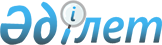 Астрахан ауданының жалпыға ортақ пайдаланылатын аудандық маңызы бар автомобиль жолдарының тізбесін, атаулары мен индекстерін бекіту туралыАқмола облысы Астрахан ауданы әкімдігінің 2023 жылғы 5 қаңтардағы № А-1/2 қаулысы. Ақмола облысының Әділет департаментінде 2023 жылғы 13 қаңтарда № 8504 болып тіркелді
      Қазақстан Республикасының "Автомобиль жолдары туралы" Заңының 3-бабы 7-тармағына және 6-бабы 2-тармағына сәйкес, Астрахан ауданының әкімдігі ҚАУЛЫ ЕТЕДІ:
      1. Астрахан ауданының жалпыға ортақ пайдаланылатын аудандық маңызы бар автомобиль жолдарының тізбесі, атаулары мен индекстері осы қаулының қосымшасына сәйкес бекітілсін.
      2. Осы қаулының орындалуын бақылау Астрахан ауданы жетекшілік ететін әкімінің орынбасарына жүктелсін.
      3. Осы қаулы оның алғашқы ресми жарияланған күнінен кейін күнтізбелік он күн өткен соң қолданысқа енгізіледі.
      "КЕЛІСІЛДІ" Астрахан ауданының жалпыға ортақ пайдаланылатын аудандық маңызы бар автомобиль жолдарының тізбесі, атаулары мен индекстері
					© 2012. Қазақстан Республикасы Әділет министрлігінің «Қазақстан Республикасының Заңнама және құқықтық ақпарат институты» ШЖҚ РМК
				
      Астрахан ауданының әкімі

Н.Сеилов

      "Ақмола облысы жолаушылар көлігіжәне автомобиль жолдары басқармасы"мемлекеттік мекемесі
Астрахан ауданы әкімдігінің
2023 жылғы 5 қаңтардағы
№ А-1/2 қаулысына
қосымша
№
Автомобиль жолының индексі
Автомобиль жолының атауы
Жалпы ұзындығы, шақырым
1
КС-АS-1
"Новочеркасск - Егіндікөл" – Каменка ауылы 
49
2
КС-АS-2
Жарсуат ауылына кірме жол
14
3
КС-АS-3
Жаңатұрмыс ауылына кірме жол
2,4
4
КС-АS-4
Степной ауылына кірме жол
3
5
КС-АS-5
Жалтыр ауылына кірме жол
2,3
6
КС-АS-6
Астрахан ауылы – Тобылжан ауылы – Бірлік ауылы
27
7
КС-АS-7
Акбейіт ауылына кірме жол
14
8
КС-АS-8
Алматы – Екатеринбург автомобиль жолынан Первомайка ауылы арқылы Камышенка ауылына кірме жол
8
9
КС-АS-9
Камышенка ауылына "Талапкер-Нұресіл-Каменка-Қайнар" автомобиль жолынан Каменка ауылына дейінгі кірме жол
2
10
КС-АS-10
Ұзынкөл ауылы арқылы Бұлақты ауылына кірме жол
16
11
КС-АS-11
Старый Колутон ауылы арқылы Колутон ауылына кірме жол
7
12
КС-АS-12
Қаракөл ауылы арқылы Новый Колутон ауылына кірме жол
16
13
КС-АS-13
Алғабас ауылына кірме жол
2
14
КС-АS-14
Оксановка ауылына кірме жол
13
15
КС-АS-15
Жамбыл ауылына кірме жол
4,5
16
КС-АS-16
Өрнек ауылына кірме жол
1,5
17
КС-АS-17
Ягодный ауылына кірме жол
6
18
КС-АS-18
Өндіріс ауылына кірме жол
1
Барлығы:
Барлығы:
Барлығы:
188,7